Resume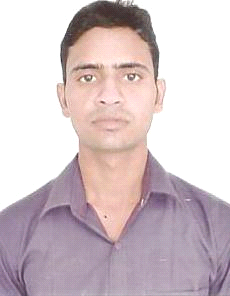 VIKALP CHAUHAN Email: Vikalp4208@gmail.com Mob. No: +91-9412528242                   +91-7053746610CAREER OBJECTIVETo work in a firm with a professional work driven environment where I can utilize and apply my knowledge, skills which would enable me as an entry level graduate engineer to grow while fulfilling organizational goals.  Professional qUALIFICATIONACaDEMIC qUALIFICATIONTraINNING (Summer training)Company Name     :            Scooters India Pvt. Ltd (Lucknow)  Project Title           :            Study of Welding  Duration                 :             Four weeks (1st july13 to 27th july13)                                             PROFESSIONAL EXPERIENCECompany Name:         BHAWANI FIRE PROTECTION PVT. LTD.                                                    BHAWANI STEEL FABRICATORS
                                                                (An ISO 9001:2008 certified Company)Period                      :   June 2016 to Till NowPosition                   :   Project  EngineerResponsible for execution of assigned tasks.Approved writings necessary to keep work flowing. Coordinated the response to all technical questions and deviation requests.Interfaced with the assigned group preparing the fabrication and assembly methodology and Statements of Work for assigned units.Develops, evaluates and improves manufacturing methods.Provides timely, accurate and competitive quotes of potential new business.Determines the processes, identifies the materials and supplies to be used, and designs and builds.Appropriate fixtures necessary for efficient and cost effective manufacturing.Establishes bills of material, manufacturing routings, machine burdens, and new work centres.Creates assembly instructions for new products to be manufactured.Confers with management, engineering, and other staff regarding manufacturing capabilities, production schedules, and other considerations to facilitate production processes. Other duties may be assigned.Worked with the Project Manager and Project Controls to establish detailed schedules and milestones for assigned units._________________________________________________________________________Company Name:       Ashtech India Pvt. Ltd. MumbaiProject-1                    NTPC Limited                                    Badarpur Thermal Power Station, Badarpur, New DelhiProject-2		Rajghat Power House		            Indraprastha Power Generation Co. Ltd. New Delhi                                                                                                                 Period                     :   June 2014 to June 2016Position                   :   Graduate Engineer TraineeBrief                            Operation & Maintenance of Dry Fly Ash Handling,                                     Pneumatic Conveying System in ESP and Bottom ESPinterpersonal skillsAbility to rapidly build relationship and set up trust.Confident and DeterminedAbility to cope up with different situations.Easily mingle with othersTECHNICAL SKILLSpersonal DetailsFather’s Name		:	MR. Rajpal SinghMother’s Name              	:           Mrs. Kusum Devi Date of Birth		:	05 Apr. 1992Languages known		: 	English, HindiMarital Status		:	SingleCurrent Location      	:           Ghaziabad(I hereby do affirm that all the details given above is best of my knowledge and belief)Date:    10 April 2017							      Vikalp Chauhan         	       Place:    Ghaziabad                                                                                              ……………….QualificationUniversityPercentageYear of passingB.Tech(Mechanical Engineering)IET Bundelkhand University Campus, Jhansi( A Utter Pradesh Government Undertaking University)72.40%2014QualificationBoardPercentagePassing yearIntermediateUP Board Allahabad76.40%2010High SchoolUP Board Allahabad60.00%2008Technical Proficiency  :                Auto CadComputers                    :Microsoft Office, Excel Power Point &Internet Operating Systems       :Software                        : Microsoft Windows ERP,BUSY